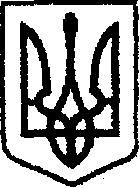 У К Р А Ї Н Ачернігівська обласна державна адміністрація         УПРАВЛІННЯ КАПІТАЛЬНОГО БУДІВНИЦТВАН А К А Звід 17   07   2020 р.		           Чернігів		                      №170Про створення приймальної комісіїВідповідно до розділу 6 «Порядку проведення ремонту та утримання об'єктів благоустрою населених пунктів» затвердженого наказом Держжитлокомунгоспу України від 23.09.2003 №154, для прийняття робіт з поточного середнього ремонтунаказую:Створити комісію для прийняття робіт з поточного середнього ремонту автомобільної дороги комунальної власності вул.Сенько в м.Семенівка Семенівського району Чернігівської області (далі – комісія).Затвердити комісію у складі:Карпенко В.М. – провідний інженер відділу технічного контролю автомобільних доріг – голова комісії;Шаропатий Р.В. – провідний інженер відділу технічного контролю автомобільних доріг;Кравцов О.В. – заступник міського голови з питань діяльності виконавчих органів (за згодою);Мхітарян М.К. – ФОП Мхітарян М.К. – генеральний підрядник;Примак М.М. – головний інженер проекту ТОВ «Дорпроектбуд»Контроль за виконанням наказу залишаю за собою.В.о. начальникаСергій МАЙКО